(ร่าง)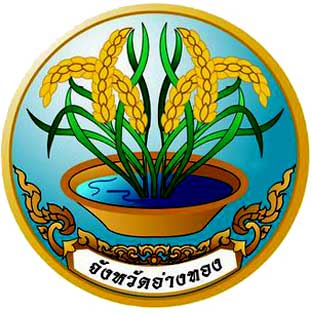 การจัดทำแผนพัฒนาจังหวัดอ่างทอง (พ.ศ. 2561 - 2564)และแผนปฏิบัติราชการประจำปีของจังหวัดอ่างทองประจำปีงบประมาณ พ.ศ. 2562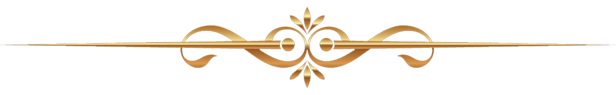 สำนักงานจังหวัดอ่างทองกลุ่มงานยุทธศาสตร์และข้อมูลเพื่อการพัฒนาจังหวัดโทร : 0-3561-4912สรุปผลการทบทวนและจัดทำแผนพัฒนาจังหวัดอ่างทอง (พ.ศ. 2561 - 2564)และแผนปฏิบัติราชการประจำปีของจังหวัดอ่างทองประจำปีงบประมาณ พ.ศ. 2562ยุทธศาสตร์การพัฒนาจังหวัดอ่างทองวิสัยทัศน์“อ่างทองเมืองน่าอยู่ น่าเที่ยว แหล่งผลิตสินค้าเกษตรและอาหารปลอดภัย”พันธกิจ๒.๑ พัฒนาจังหวัดอ่างทองให้เป็นเมืองน่าอยู่ 
๒.๒ ส่งเสริมการผลิตและจำหน่ายสินค้าเกษตรและอาหารปลอดภัย 
๒.3 ยกระดับการท่องเที่ยวทางวัฒนธรรม ตำแหน่งยุทธศาสตร์๓.๑ เมืองน่าอยู่ ๓.๒ แหล่งผลิตสินค้าเกษตรและอาหารปลอดภัย ๓.3 การท่องเที่ยวทางวัฒนธรรมเป้าประสงค์รวม4.1 คุณภาพชีวิตที่ดีขึ้นของประชาชน4.2 แหล่งผลิตสินค้าเกษตรและอาหารปลอดภัยที่ได้มาตรฐาน 	4.3 รายได้ด้านการท่องเที่ยวที่เพิ่มขึ้นประเด็นยุทธศาสตร์เป้าประสงค์เชิงยุทธศาสตร์และตัวชี้วัดประเด็นยุทธศาสตร์ที่  1 พัฒนาเมืองน่าอยู่ สู่สังคมมั่นคง และเป็นสุขประเด็นยุทธศาสตร์ที่  2  พัฒนาผลิตภัณฑ์สู่ระดับมาตรฐานสากลประเด็นยุทธศาสตร์ที่  3	ส่งเสริมการท่องเที่ยวทางวัฒนธรรมสรุปผลวิเคราะห์ SWOT ANALYSISแผนพัฒนาจังหวัดอ่างทอง (พ.ศ. 2561 – 2564)1. จุดแข็ง (Strengths)	1.1 ด้านเศรษฐกิจ  		1) มีตลาดเพื่อการจำหน่ายและรับซื้อ สินค้าการเกษตร พืชผัก 		2) มีแหล่งน้ำเพียงพอคุณภาพเหมาะสมการการเพาะเลี้ยง และ เลี้ยงสัตว์น้ำ		3) มีตลาดกลางเพื่อการจำหน่ายและรับซื้อ ปลาน้ำจืดที่ใหญ่ที่สุดในภาคกลางตอนบน 		4) เป็นแหล่งผลิตอิฐขนาดใหญ่ที่ได้การรับรองมาตรฐานอุตสาหกรรมจากกระทรวงอุตสาหกรรม		5) เป็นแหล่งเลี้ยงและจำหน่าย ผลิตภัณฑ์จากนกกระทา ที่ใหญ่ที่สุดของประเทศ6) ผู้บริหารระดับสูงของจังหวัดให้ความสำคัญ กับนโยบาย ด้านการท่องเที่ยวในการสร้างภาพลักษณ์ของการท่องเที่ยวที่โดดเด่น7) ผู้บริหารระดับสูงของจังหวัดให้ความสำคัญ กับนโยบาย ด้านเกษตร ในส่งเสริมให้เกษตรกรส่งเสริมให้เกษตรกรลดการใช้สารเคมี		8) สถานที่ท่องเที่ยวที่ทางวัฒนธรรมและภูมิปัญญาที่หลากหลาย9) มีเส้นทางคมนาคม ที่เหมาะสมเชื่อมต่อพื้นที่เศรษฐกิจ และนิคมอุตสาหกรรม		10) ภาคเอกชนมีรวมกลุ่มเพื่อวางแผนการตลาดและการกระจายสินค้าจากชุมชน	1.2 ด้านสังคม  				ผู้บริหารระดับสูงของจังหวัดให้ความสำคัญ กับนโยบาย ด้านสังคม ในส่งเสริมความเข้มแข็งของครอบครัวชุมชนให้มีคุณภาพชีวิตที่ดี	1.3 สิ่งแวดล้อม		มีระบบชลประทานทั่วถึงในพื้นที่2.จุดอ่อน (Weaknesses)	2.1 เศรษฐกิจ  	1) เกษตรกรส่วนมากไม่มีการรวมกลุ่มอย่างจริงจัง	2) เกษตรกรยังขาดองค์ความรู้ในด้านวางแผนการตลาดและการกระจายสินค้าที่เหมาะสม	3) เกษตรกรส่วนใหญ่ยังไม่ผ่านการรับรองมาตรฐาน GAP	4) ยังขาดตลาดรับรองผลิตภัณฑ์แปรรูปสัตว์น้ำ 	5) ผู้ประกอบการด้านการท่องเที่ยวไม่มีการรวมกลุ่มอย่างชัดเจน6) ขาดปัจจัยพื้นฐานด้านการท่องเที่ยว เช่น สุขาที่สะอาด และรถบริการสาธารณะที่วิ่งไปยังแหล่งท่องเที่ยว	7) ไม่มีผลิตภัณฑ์ที่ระลึกด้านการท่องเที่ยวเพื่อการสร้างภาพลักษณ์ที่โดดเด่น	8) สภาพภูมิประเทศมีลักษณะเป็นแอ่งกระทะ	2.2 สังคม 	1) ขาดการมีส่วนร่วมจากประชาชนอย่างแท้จริงในการแก้ไขปัญหายาเสพติด	2) ประชาชนไม่ตระหนักถึงการปรับเปลี่ยนพฤติกรรมการเพื่อการดูแลสุขภาพที่เหมาะสม 	3) คุณแม่วัยใสมีปริมาณที่เพิ่มขึ้นอย่างต่อเนื่อง 	  4) เยาวชนส่วนใหญ่ไม่นิยมเรียนต่อในสายอาชีพเมื่อจบการศึกษาภาคบังคับ	  ๕) ประชาชนขาดความรู้ที่เกี่ยวข้องกับกฎหมายทางแพ่ง	  ๖) ปัญหาภายในครอบครัว ขาดแบบอย่างที่ดีในครอบครัว	2.3 สิ่งแวดล้อม	1) เกษตรกรไม่เปลี่ยนพฤติกรรมด้านการใช้สารเคมีส่งผลกระทบต่อทรัพยากรดินทำให้ ในบางพื้นที่ของจังหวัดประสบปัญหาเป็นดินเค็ม	2) ประชาชนไม่ตระหนักถึงการใช้พลังงานภาคครัวเรือนอย่างรู้คุณค่าและเหมาะสม 	3)ปัญหาปริมาณมลพิษ (ขยะ การทิ้งสิ่งปฏิกูลลงสู่แม่น้ำการไม่ทำท่อระบายน้ำ ฝุ่นละออง) ซึ่งปัญหาเหล่านี้ส่งผลต่อสุขภาวะของประชาชน2.จุดอ่อน (Weaknesses)(ต่อ)	2.3 สิ่งแวดล้อม	4) ประชาชนที่มีเคหะสถานริมน้ำนิยมใช้สารเคมีเพื่อการกำจัดวัชพืชอย่างต่อเนื่อง	5) ระบบการจัดการขยะมูลฝอยยังไม่รองรับต่อปริมาณขยะที่เพิ่มขึ้น 3. โอกาส (Opportunities)	3.1 เศรษฐกิจ  	1) นโยบายของรัฐในการปรับโครงสร้างการผลิตสินค้าเกษตรให้สอดคล้องกับความต้องการด้วยวิธีการต่าง ๆ เช่น การแบ่งเขตพื้นที่เพาะปลูกพืช และการสนับสนุนให้สหกรณ์ของกลุ่มเกษตรกรที่ผลิตสินค้าเกษตรกร            เพิ่มบทบาทในฐานะผู้ซื้อพืชผลจนถึงการแปรรูปและการส่งออก	2) นโยบายของรัฐเร่งสร้างโอกาส อาชีพ และการมีรายได้ที่มั่นคงแก่ผู้ที่เข้าสู่ตลาดแรงงาน รวมทั้งสตรีผู้ด้อยโอกาส และแรงงานข้ามชาติที่ถูกกฎหมาย พร้อมทั้งยกระดับคุณภาพแรงงาน		3) นโยบายของรัฐเร่งเพิ่มรายได้จากการท่องเที่ยวทั้งในและนอกประเทศ	4) กระแสของนิยมบริโภคสินค้าทั้งในและต่างประเทศที่มีความสนใจในสินค้าที่มีลักษณะเฉพาะ ได้แก่ สินค้า เพื่อสุขภาพ ทำให้มีความต้องการสินค้าเกษตรปลอดภัยเพิ่มมากขึ้น	3.2 สังคม  	1) นโยบายของรัฐในการเตรียมความพร้อมเข้าสู่สังคมผู้สูงอายุ 	โดยจัดระบบการดูแลในสถานพักฟื้นและโรงพยาบาล ทั้งของภาครัฐภาคเอกชน รวมทั้งพัฒนาระบบการเงิน การคลัง สำหรับการดูแลผู้สูงอายุเพื่อส่งเสริมคุณภาพชีวิตและการมีกิจกรรมที่เหมาะสม ไม่ก่อภาระต่อสังคมในอนาคต	๒) นโยบายส่งเสริมการจ้างงานผู้สูงอายุมากขึ้น	๓) ภาครัฐกำหนดให้นโยบายยาเสพติดเป็นวาระแห่งชาติ    3.3 สิ่งแวดล้อม		นโยบายของรัฐในการจัดตั้งหรือกำหนดกลไกในการบริหารจัดการสิ่งแวดล้อม อาทิเช่นน้ำขยะ  มลพิษต่างๆ  เกิดจากการผลิตและบริโภค เพื่อสร้างคุณภาพสิ่งแวดล้อมที่ดีให้แก่ประชาชนด้วยการนำเทคโนโลยีที่มีประสิทธิภาพสูงมาใช้ในระบบของการบริหารจัดการ4. อุปสรรค (Threats)	4.1 เศรษฐกิจ  	1) ต้นทุนการผลิตด้านการเกษตรสูงขึ้นอย่างต่อเนื่อง	2) ต้นทุนสินค้าเกษตรปลอดภัยที่สูงกว่าสินค้าทั่ว ๆ ไป ทำให้เกษตรกรไม่เกิดแรงจูงใจในการเปลี่ยนแปลงพฤติกรรมสู่ภาคการผลิตสินค้าเกษตรปลอดภัย	4) ทัศนคติของแรงงานรุ่นใหม่ ที่เห็นว่าอาชีพเกษตรกรรมเป็นงานที่หนักส่งผลให้ทายาทเกษตรกรมีปริมาณลดลงอย่างต่อเนื่อง	4.2 สังคม  1) โครงสร้างประชากรกลุ่มผู้สูงอายุในระดับประเทศ มีแนวโน้มสูงขึ้น ทำให้ต้องมีการเตรียมความพร้อมใน	ด้านสวัสดิการของผู้สูงอายุ เช่น รายจ่ายด้านสุขภาพ เบี้ยยังชีพ ที่อยู่อาศัย ฯ	4.3 สิ่งแวดล้อม	1) สภาพทางภูมิอากาศที่มีความผันผวนส่งผลให้เกิดปัญหาภัยธรรมชาติ เช่น  ภัยแล้ง และอุทกภัย	ประเด็นยุทธศาสตร์ชื่อประเด็นยุทธศาสตร์ลำดับความสำคัญ1พัฒนาเมืองน่าอยู่ สู่สังคมมั่นคง และเป็นสุข12พัฒนาผลิตภัณฑ์สู่ระดับมาตรฐานสากล23ส่งเสริมการท่องเที่ยวทางวัฒนธรรม3เป้าประสงค์เชิงยุทธศาสตร์ตัวชี้วัดค่าเป้าหมายค่าเป้าหมายค่าเป้าหมายค่าเป้าหมายค่าเป้าหมายกลยุทธ์เป้าประสงค์เชิงยุทธศาสตร์ตัวชี้วัด6162636461- 64กลยุทธ์1.ประชาชนมีคุณภาพชีวิตที่ดี สู่สังคมมั่นคงและเป็นสุขการบริหารจัดการด้านการพัฒนาสังคมน่าอยู่70757780ร้อยละ 101. สร้างเสริมการมีส่วนร่วม การเรียนรู้และเครือข่ายสังคม2.พัฒนาคุณภาพชีวิตและครอบครัว3.พัฒนาโครงสร้างพื้นฐานและสิ่งอำนวยความสะดวก๒.ทรัพยากรธรรมชาติสิ่งแวดล้อม และพลังงานได้รับการพัฒนาอย่างยั่งยืนการบริหารจัดการด้านทรัพยากรธรรมชาติและสิ่งแวดล้อม70757780ร้อยละ 104.ส่งเสริมความสมดุลของทรัพยากรธรรมชาติและสิ่งแวดล้อม5.ส่งเสริมการใช้พลังงานอย่างคุ้มค่าเป้าประสงค์เชิงยุทธศาสตร์ตัวชี้วัดค่าเป้าหมายค่าเป้าหมายค่าเป้าหมายค่าเป้าหมายค่าเป้าหมายกลยุทธ์เป้าประสงค์เชิงยุทธศาสตร์ตัวชี้วัด6162636461- 64กลยุทธ์1. แหล่งผลิตสินค้าเกษตรและอาหารปลอดภัยได้มาตรฐาน ร้อยละของแปลงฟาร์มที่ผ่านการรับรองมาตรฐานมาตรฐานGAP5101520ร้อยละ 201.พัฒนาปัจจัยพื้นฐานเพื่อการผลิต2.พัฒนาศักยภาพเกษตรกร/ผู้ประกอบการและเครือข่าย๒.ผู้ประกอบการสามารถขยายช่องทาง และสร้างโอกาสทางการค้า2.การบริหารจัดการด้านการพัฒนาเศรษฐกิจ 70757780ร้อยละ 103.ยกระดับคุณภาพสินค้าเกษตร และการแปรรูป4.ส่งเสริมระบบบริหารจัดการสินค้าแบบครบวงจร 5. พัฒนาระบบการตลาดและเพิ่มช่องทางการจำหน่ายเป้าประสงค์เชิงยุทธศาสตร์ตัวชี้วัดค่าเป้าหมายค่าเป้าหมายค่าเป้าหมายค่าเป้าหมายค่าเป้าหมายกลยุทธ์เป้าประสงค์เชิงยุทธศาสตร์ตัวชี้วัด6162636461- 64กลยุทธ์1. ปัจจัยพื้นฐานของแหล่งท่องเที่ยวมีคุณภาพและได้มาตรฐาน2. การท่องเที่ยวมีภาพลักษณ์ที่โดดเด่น3. จำนวนนักท่องเที่ยวที่เพิ่มขึ้น       1.อัตราการขยายตัวของรายได้จาการท่องเที่ยว 25710ร้อยละ 101.พัฒนาปัจจัยพื้นฐานด้านการท่องเที่ยว2.พัฒนาศักยภาพบุคลากรด้านการท่องเที่ยว3.พัฒนาผลิตภัณฑ์และกิจกรรมการท่องเที่ยว4.พัฒนาการตลาดและประชาสัมพันธ์